VI° edizione  Premio Internazionale Iside
Regolamento Art.1 L'associazione culturale Xarte indice la VI°  edizione del “Premio internazionale Iside".Può partecipare al concorso ogni persona maggiorenne  senza alcuna distinzione di nazionalità, sesso o religione. Il concorso si svolgerà in Benevento, nella  Rocca dei Rettori dal 10 al 18 novembre 2018.Il concorso è suddiviso nelle seguenti categorie:-pittura - scultura -fotografia -installazione -video.  Non si pongono limiti dimensionali per le opere delle categorie pittura, scultura, fotografia che dovranno essere comunque già dotate di idoneo supporto per l’allestimento (attaccaglia, basamento, etc.). La tematica del concorso su cui gli artisti sono invitati ad esprimersi è “l’Amore”. Art.2Gli artisti interessati a partecipare dovranno inviare un’immagine dell’opera (massimo due per chi vuole partecipare con due opere) entro il 30 settembre 2018 all'email premioiside@gmail.com con oggetto “Premio Iside VI°”, sottoscrivendo e compilando in ogni  sua parte il presente regolamento e allegati. Gli artisti ammessi ad insindacabile giudizio dell'organizzazione dovranno provvedere ad inviare:copia del versamento di euro 60,00 per una sola opera (per due opere 80 euro) a mezzo bonifico postale IBAN IT33k0760105138215702215706  (postepay evolution) intestato a Cosimino Panza, Presidente dell'Associazione Culturale XARTE, con l'indicazione della causale “adesione alla sesta edizione del Premio Internazionale Iside”.Nell'importo è compreso l'acquisto del catalogo che verrà redatto sulla manifestazione. Il catalogo è lo strumento che storicizza gli artisti aderenti, i luoghi e le tematiche di volta in volta affrontate.Verranno conferiti premi e targhe alle opere scelte in  tre per ogni categoria; l'organizzazione si riserva comunque eventuali premi fuori concorso .Art.3 L'associazione pur adottando le massime cautele nell'esposizione, conservazione e gestione delle opere in concorso non potrà essere ritenuta responsabile di danni, ammanchi, detrimento o altro. L'opera in ogni caso viene esposta, spedita, trasportata, custodita ad esclusiva responsabilità dell'artista.Art.4 Le opere selezionate dovranno essere consegnate nei tempi richiesti o di persona o a mezzo posta con idoneo pacco; tale pacco deve indicare l'artista, generalità complete, luogo di residenza, recapiti telefonici ed e-mail. Al termine del concorso le opere verranno inviate a spese del destinatario all'indirizzo indicato.Art.5 Gli artisti riceveranno tutte le comunicazioni a mezzo e-mail e potranno richiedere tutte le informazioni all'e-mail premioiside@gmail.com oggetto: “Premio Iside V°”.Art.6 Il giudizio relativo all'esclusione come alla premiazione è assolutamente insindacabile. Art.7 Nel caso l'artista vorrà più copie del catalogo (una copia verrà assegnata di fatto) dovrà richiederla per tempo ed il costo è di 30 euro. Art.8 Visto e compreso il presente regolamento viene accettato in suo suo punto.Data, luogo e firma per accettazione.______________________   		                                   		______________________________MODULO DI ADESIONE.Il/la sottoscritto/a______________________________________________________ nato/a a ______________________________  il ______________________ e residente a _____________________________tel./cell_______________________  e-mail_____________________________sito web___________________________ dichiara di avere preso visione del regolamento “Premio Internazionale Iside VI° edizione” e di accettarlo in ogni sua parte, pertanto invio il seguente materiale per essere selezionato:  - una foto dell'opera in formato jpg ; una mia foto per il catalogo; -brevi informazioni artistiche; -la pagina per il catalogo compilato come da modello sotto.Se selezionato per la partecipazione lo scrivente s'impegna e garantisce che eseguirà il versamento della somma di euro 60,00 per un’opera e  80 euro per due opere; tale somma consentirà la copertura dei costi e   l'acquisto di una copia del catalogo che verrà redatto sulla manifestazione. Rilascio il formale consenso al trattamento dei dati.In ordine al catalogo esonero l'Ass. Xarte.com dalle responsabilità relative ad errori di stampa o refusi. Data, luogo  e firma per accettazione. _____________________		                       __________________________Fax simile di pagina per il catalogo (sostituire i propri dati con quelli di esempio)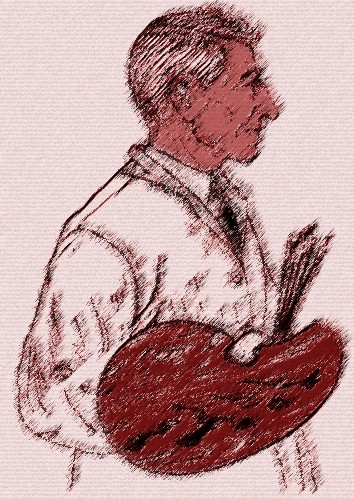 Sintetiche informazioni : esempio: Nato a  Roma nel 1960 dove vive e realizza le sue opere, è stato influenzato nei suoi lavori  da pittori figurativi e proprio da questi  diparte per la realizzazione di una personale rappresentazione di problematiche sociali. Ha partecipato a mostre e concorsi riscuotendo sempre interesse.Nome e cognome artista.  Indirizzo completo con recapito telefonico.  Indirizzi web ed email.foto dell'artista.Titolo opera:Dimensioni:Anno:Tecnica:Costo: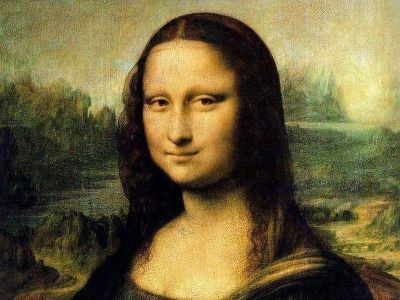 